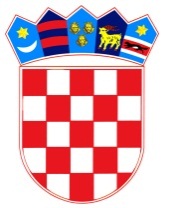           REPUBLIKA HRVATSKAOSJEČKO-BARANJSKA ŽUPANIJA            OPĆINA ŠODOLOVCI                   Općinsko vijećeZAPISNIKsa  7. sjednice Općinskog vijeća Općine Šodolovci održane dana 11. travnja 2022. godine u Šodolovcima, Ive Andrića 3Sjednica je započela s radom u 19.12 sati.Prisutni vijećnici: Lazar Telenta, Goran Kovačević, Đurđica Ratković, Lejla Tešanović i Vjekoslav Brđanin.Odsutni vijećnici: Stevan Živković (opravdao izostanak), Slobodanka Bijelić (opravdala izostanak), Goran Penava (opravdao izostanak) i Čedomir Janošević (opravdao izostanak).Ostali prisutni: Dragan Zorić (općinski načelnik), Jovana Avrić (pročelnica Jedinstvenog upravnog odjela- u daljnjem tekstu: pročelnica, ujedno i zapisničar), Ksenija Katić (zamjenica općinskog načelnika Općine Šodolovci iz reda pripadnika hrvatskog naroda).Predsjednik Općinskog Vijeća pozdravio je sve prisutne, utvrdio kvorum i otvorio 7. sjednicu Općinskog vijeća Općine Šodolovci.Predsjednik Općinskog Vijeća pročitao je predloženi dnevni red i upitao prisutne ima li tko primjedbu ili dopunu za predloženi dnevni red današnje sjednice.Pročelnica Jedinstvenog upravnog odjela javila se s prijedlogom za dopunu dnevnog reda a na inicijativu općinskog načelnika sa sljedećim točkama:- Prijedlog Odluke o izmjeni Odluke o koeficijentima za obračun plaće službenika Jedinstvenog upravnog odjela Općine Šodolovci,- Izvješće o lokacijama i količinama odbačenog otpada te troškovima uklanjanja odbačenog otpada na području Općine Šodolovci u 2021. godini.Kako se nitko više nije javio za riječ niti je bilo primjedbi na predloženi dnevni red niti na prijedloge za dopunom Predsjednik je Prijedlog dnevnog reda stavio na glasovanje te je jednoglasno prihvaćen sljedeći dnevni red:DNEVNI REDRazmatranje i usvajanje zapisnika sa 6. sjednice Općinskog vijeća Općine ŠodolovciPrijedlog Odluke o nerazvrstanim cestama na području Općine Šodolovci Prijedlog Odluke o mjerama za sprečavanje protuzakonitog odbacivanja otpada i mjerama za uklanjanje protuzakonito odbačenog otpada na području Općine ŠodolovciIzvješće o lokacijama i količinama odbačenog otpada te troškovima uklanjanja odbačenog otpada na području Općine Šodolovci u 2021. godiniPrijedlog Odluke o izmjeni Odluke o koeficijentima za obračun plaće službenika Jedinstvenog upravnog odjela Općine ŠodolovciPitanja i prijedlozi vijećnikaPrelazi se na rad prema utvrđenom dnevnom redu. TOČKA 1. RAZMATRANJE I USVAJANJE ZAPISNIKA SA 6. SJEDNICE OPĆINSKOG VIJEĆA OPĆINE ŠODOLOVCIPredsjednik Općinskog Vijeća upitao je nazočne ima li netko primjedbu na zapisnik sa 6. sjednice Općinskog Vijeća Općine Šodolovci.Kako primjedbi i prijedloga nije bilo Predsjednik Općinskog Vijeća pozvao je vijećnike da glasuju o prijedlogu zapisnika sa 6. sjednice Općinskog Vijeća.ZA je glasovalo pet (5) vijećnikaPROTIV niti jedan (0)SUZDRŽAN niti jedan (0)Predsjednik vijeća konstatirao je kako je zapisnik usvojen jednoglasno sa pet glasova ZA, te je općinsko vijeće Općine Šodolovci donijeloZAKLJUČAKo usvajanju zapisnika sa 6. sjednice Općinskog Vijeća(Zaključak se prilaže zapisniku i njegov je sastavni dio- prilog 1).TOČKA 2. PRIJEDLOG ODLUKE O NERAZVRSTANIM CESTAMA NA PODRUČJU OPĆINE ŠODOLOVCIPročelnica je obrazložila prijedlog Odluke o nerazvrstanim cestama na području Općine Šodolovci a kojom je definirano upravljanje nerazvrstanim cestama na području općine, njihovo održavanje, građenje i rekonstrukcija te mjere za zaštitu nerazvrstanih cesta i financiranje.Nakon dovršetka obrazloženja Predsjednik Općinskog vijeća otvorio je raspravu i upitao ima li tko od vijećnika pitanje ili prijedlog. Kako nije bilo daljnjih javljanja vijećnika za riječ niti  pitanja o naprijed navedenom, Predsjednik Općinskog vijeća Općine Šodolovci stavio je Prijedlog Odluke o nerazvrstanim cestama na području Općine Šodolovci na glasovanje:ZA je glasovalo pet (5) vijećnikaPROTIV niti jedan (0)SUZDRŽAN niti jedan (0)Predsjednik vijeća konstatirao je da je jednoglasno sa pet glasova ZA općinsko vijeće Općine Šodolovci usvojilo i donijelo:ODLUKUo nerazvrstanim cestama na području Općine Šodolovci (Odluka se prilaže zapisniku i njegov je sastavni dio- prilog 2).TOČKA 3. PRIJEDLOG ODLUKE O MJERAMA ZA SPREČAVANJE PROTUZAKONITOG ODBACIVANJA OTPADA I MJERAMA ZA UKLANJANJE PROTUZAKONITO ODBAČENOG OTPADA NA PODRUČJU OPĆINE ŠODOLOVCIPročelnica je obrazložila prijedlog ove Odluke. Istaknuto je kako je općina obvezna, sukladno važećem Zakonu o gospodarenju otpadom donijeti mjere za sprečavanje protuzakonitog odbacivanja otpada te njegovog uklanjanja s područja cijele godine. Pročelnica je obrazložila pojedinačne mjere iz odluke.Nakon obrazloženja pročelnice Predsjednik je otvorio raspravu te upitao nazočne javlja li se tko za riječ. Kako se nitko od vijećnika nije javio za riječ Predsjednik je prijedlog Odluke stavio na glasovanje.ZA je glasovalo pet (5) vijećnikaPROTIV niti jedan (0)SUZDRŽAN niti jedan (0)Predsjednik vijeća konstatirao je da je jednoglasno sa pet glasova ZA općinsko vijeće Općine Šodolovci usvojilo i donijelo:ODLUKUo mjerama za sprečavanje protuzakonitog odbacivanja otpada i mjerama za uklanjanje protuzakonito odbačenog otpada na području Općine Šodolovci (Odluka se prilaže zapisniku i njegov je sastavni dio- prilog 3).TOČKA 4. IZVJEŠĆE O LOKACIJAMA I KOLIČINAMA ODBAČENOG OTPADA TE TROŠKOVIMA UKLANJANJA ODBAČENOG OTPADA NA PODRUČJU OPĆINE ŠODOLOVCI U 2021. GODINIPročelnica je vijećnicima obrazložila izvješće općinskog načelnika o lokacijama na kojima je u prethodnoj godini uočen odbačeni otpad, mjerama koje su se poduzele za saniranje istih te koliki su bili troškovi izvođenja navedenih radova.Nakon otvaranja rasprave od strane Predsjednika nitko se nije javio za riječ, nakon čega je Predsjednik stavio Izvješće na glasovanje.ZA je glasovalo pet (5) vijećnikaPROTIV niti jedan (0)SUZDRŽAN niti jedan (0)Predsjednik vijeća konstatirao je da je jednoglasno sa pet glasova ZA općinsko vijeće Općine Šodolovci usvojilo i donijelo:ZAKLJUČAKo usvajanju Izvješća o lokacijama i količinama odbačenog otpada te troškovima uklanjanja odbačenog otpada na području Općine Šodolovci u 2021. godini (Zaključak se prilaže zapisniku i njegov je sastavni dio- prilog 4).TOČKA 5. PRIJEDLOG ODLUKE O IZMJENI ODLUKE O KOEFICIJENTIMA ZA OBRAČUN PLAĆE SLUŽBENIKA JEDINSTVENOG UPRAVNOG ODJELA OPĆINE ŠODOLOVCIPročelnica je vijećnicima obrazložila da se radi o izmjeni koeficijenta za radno mjesto referent – administrator za projekte. Koeficijent za navedenog radno mjesto povećan je s dosadašnjih 1,45 na 1,82 što u realnom iznosu iznosi cca 1.000,00 kuna neto povećanja plaće službenika raspoređenom na naprijed navedeno radno mjesto.Predsjednik vijeća otvorio je raspravu nakon obrazloženja te upitao vijećnike javlja li se tko za riječ. Kako se nitko nije javio za riječ niti je bilo daljnjih pitanja Predsjednik je stavio Prijedlog Odluke o izmjeni odluke o koeficijentima za obračun plaća službenika Jedinstvenog upravnog odjela Općine Šodolovci na glasovanje:ZA je glasovalo pet (5) vijećnikaPROTIV niti jedan (0)SUZDRŽAN niti jedan (0)Predsjednik vijeća konstatirao je da je jednoglasno sa pet glasova ZA općinsko vijeće Općine Šodolovci usvojilo i donijelo:ODLUKUo izmjeni Odluke o koeficijentima za obračun plaće službenika Jedinstvenog upravnog odjela Općine Šodolovci(Odluka se prilaže zapisniku i njegov je sastavni dio- prilog 5).TOČKA 6. PITANJA I PRIJEDLOZI VIJEĆNIKANije bilo pitanja i prijedloga vijećnikaSjednica je završila u 19.34 sati.ZAPISNIČAR:                                                                                PREDSJEDNIK VIJEĆA:Jovana Avrić                                                                                              Lazar TelentaKLASA: 024-03/22-02/2URBROJ: 2158-36-01-22-2Šodolovci, 11. travnja 2022.